DĖMESIO !13–17 d.   P–Pn	   10–18 val.	Atvirų durų dienos švietimo įstaigose „Darželiai kviečia“, skirtos Kauno visuomenei (Švietimo skyriaus, gegužės mėn. renginių planas)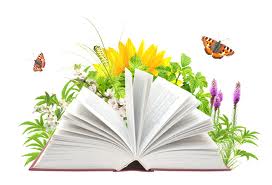 